Position Description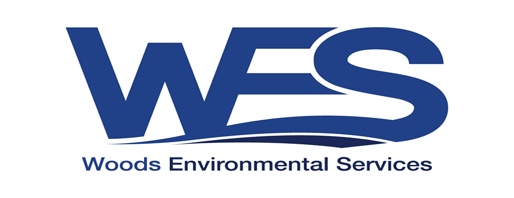 Crew Member – Enviro CrewReports ToDirect ReportsCrew Leader – Enviro CrewNilResponsibilitiesOperate within the Woods Environmental Services policies and proceduresTaking care of own and colleagues Health and Safety through identification and reporting of hazards and active involvement in improvement initiatives.Delivery of a variety of Natural Resource Management activities for various clients.Key Skills RequiredTaking care of own and colleagues Health and Safety through identification and reporting of hazards and active involvement in improvement initiatives.Operate within the Woods Environmental Services policies and procedures, OH&S procedures, Task Risk Assessments and Environment Management SystemSound knowledge of native vegetation, plant ID and weed control and revegetation techniques.Knowledge of native grasslands in Melbourne’s West would be advantageous for west crew.Projects to be completed on time and to the required standard and within financial constraints.Maintain accurate records of activities including cost control and daily logs.Follow agreed health and safety procedures and be willing to receive and provide constructive feedback.Be actively involved in identifying, promoting and implementing initiatives that improve health and safety.Prompt reporting of near misses or incidentsSkills & QualificationsEssential:Significant workplace experienceACUP and/or AGvetLevel 2 First AidAustralian Driver’s LicenseOH&S White/Red CardPhysically fitAdvantageous:Relevant tertiary qualifications- Chainsaw operationsConstruction OHS Induction (White/Red Card)High Risk Licenses4x4 trainedRemote first aidIRATA ropes trainingSalary RangeWe offer an attractive, above award package which will be dependent on experience and expertise of the selected candidate.